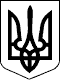 УКРАЇНАВасильківська районна рада Київської областіОпорний навчальний заклад-Путрівський навчально-виховний комплекс «гімназія-загальноосвітня школа І-ІІІ ступенів-дошкільний навчальний заклад»                                          ідентифікаційний код 4149116708625, Київська обл., Васильківський район, с.Путрівка, вул.Путрівська, 156тел.: (271) 2-80-46,  E-mail: putrovkaschool@ukr.net                                                         Наказ    від    31 травня 2018 року                                                №Про зарахування учнів до 1 класуВідповідно до наказу №367 Міністерства освіти і науки України від 16.04.2018 року  “Про затвердження Порядку зарахування, відрахування та переведення учнів до державних та комунальних закладів освіти для здобуття повної загальної середньої освіти” та на підставі заяв батьківНАКАЗУЮ:Зарахувати:                  до 1-А класу наступних учнів:Гайдаєнка Юрія АнатолійовичаЧоропіту Тимофія ВадимовичаНемову Злату ЄвгеніївнуДуменка Артура ЄвгенійовичаКниша Тараса АнатолійовичаРябого Антона ДмитровичаКурочкіна Бориса ОлексійовичаМалецького Марка В’ячеславовичаСемиренка Богдана ВалерійовичаКазміренко Дар’ю Вячеславівну Марченко Кароліну РусланівнуБорканин Вероніку ІгорівнуПівня Матвія ОлександровичаГоренка Матвія ЛеонідовичаЧепчак Анастасію ОлександрівнуКачай Івана МиколайовичаСтепаненко Сару Володимирівну18.Стрілець Тетяну Олексіївну               2. до 1-Б класу наступних учнів:Квасницю Анастасію СергіївнуГусака Івана АндрійовичаМіськів Вероніку РусланівнуПристайка Юрія МихайловичаЗварича Владислава СергійовичаБондаренка Олександра СергійовичаРудевич Поліну СергіївнуКострубіцьку Юлію КостянтинівнуКострубіцького Івана МиколайовичаІванеко Вероніку РоманівнуПархоменка Владислава ЄвгеновичаХлань Софію ПетрівнуЛопушанського Захара ЯрославовичаЛістрову Надію ОлександрівнуВойцішевського Дмитра ОлександровичаІгнатову Варвару ЄвгеніївнуФадєєва Матвія ОлександровичаБортницького Ростислава СергійовичаДобровольну Домініку ОлександрівнуНаружну Анну ОлександрівнуБорецьку Марію Олександрівну Мельниченка Дениса АндрійовичаБеньківську Каріну МаксимівнуДинька Кирила Олександровича 3. до 1-І класу, який працюватиме за науково-педагогічним проектом    “Інтелект України” наступних учнів:1. Андрущенко Вікторію Миколаївну2. Сливу Тімура Валентиновича3. Кусяку Марію Ярославівну4. Паламарчука Олександра Михайловича5. Коваленка Єгора Вячеславовича6. Коваленка Миколу Вячеславовича7. Нефьодову Софію Сергіївну 8. Рудзінську Марію Андріївну9. Хованську Марію Віталіївну10. Білецького Нікіту Олександровича11.Гераськову Іванну Ігорівну12. Шумило Катерину Ігорівну13. Анкудінову Уляну Федорівну14. Воротніченко Ульяну Олександрівну15.Титаренка Івана Ігоровича16. Туренко Маргариту Олександрівну17. Туренка Серафима Олександровича18. Білоцерківця Федіра Тарасовича19.Єрьоміна Олексія Максимовича20. Бессараба Данила Анатолійовича21. Козолій Анну Вячеславівну22.Кухара Макара Романовича23.Тоскіна Євгенія Олексійовича24. Романович Марію РоманівнуБаклашова Нестора Максимовича   Директор НВК                          Л.С. Битько